L’azienda “La Mincana” si trova a circa 500 m dal casello autostradale di Terme Euganee. Dal casello proseguire in direzione Battaglia Terme, la cantina è ospitata in una villa settecentesca “stile palladiano” alla fine di un viale alberato che trovate sulla destra della strada.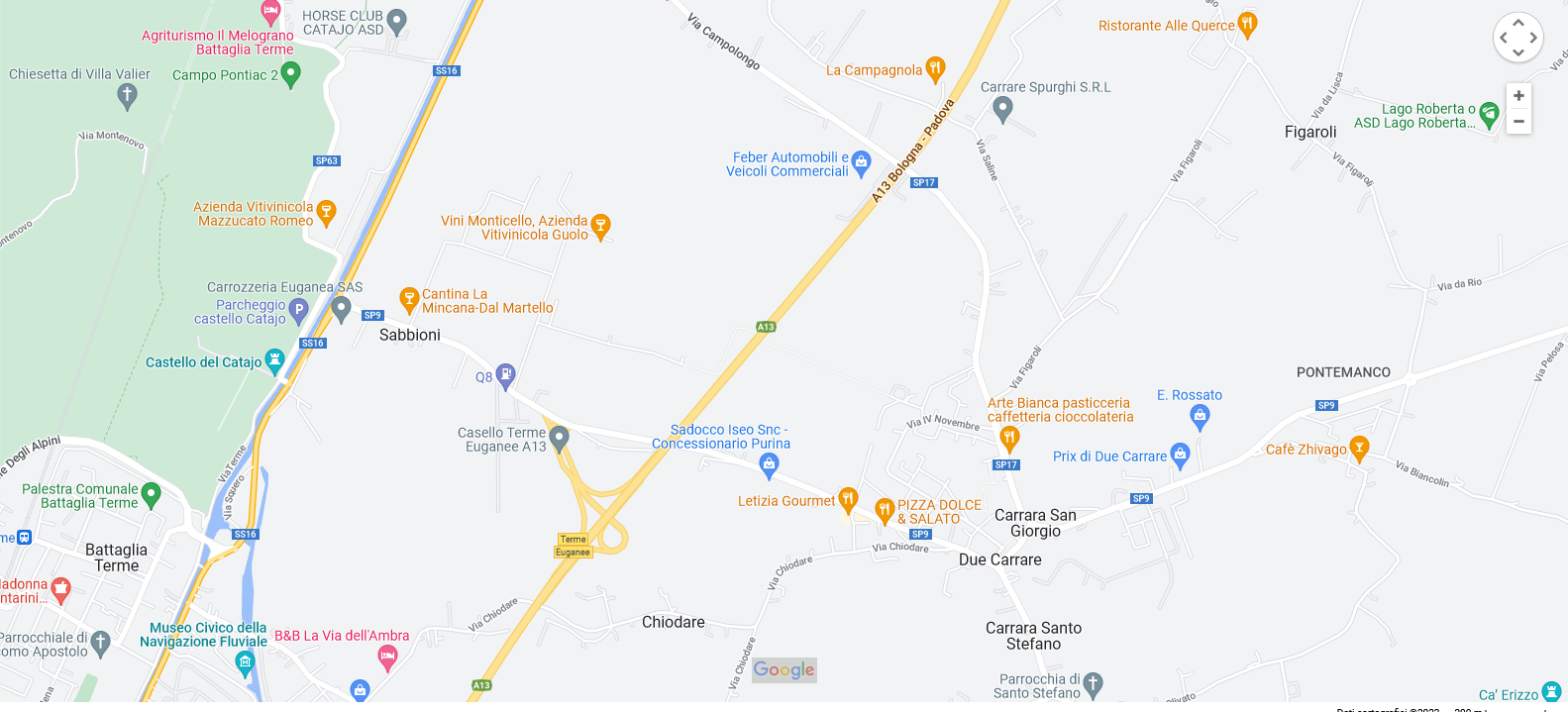 